АДМИНИСТРАЦИЯЗАКРЫТОГО АДМИНИСТРАТИВНО-ТЕРРИТОРИАЛЬНОГО ОБРАЗОВАНИЯ СОЛНЕЧНЫЙПОСТАНОВЛЕНИЕОБ УТВЕРЖДЕНИИ ПОРЯДКА ОПРЕДЕЛЕНИЯ СОСТАВА ИМУЩЕСТВА,ЗАКРЕПЛЯЕМОГО ЗА МУНИЦИПАЛЬНЫМИ УНИТАРНЫМИ ПРЕДПРИЯТИЯМИ ЗАТО СОЛНЕЧНЫЙВ целях реализации ст. 8 Федерального закона от 14.11.2002 № 161-ФЗ «О государственных и муниципальных унитарных предприятиях», п.3 ст.3 Положения о муниципальном унитарном предприятии ЗАТО Солнечный, утвержденного решением Думы ЗАТО Солнечный от 04.12.2015 г. № 15-5, руководствуясь Уставом ЗАТО Солнечный, администрация ЗАТО Солнечный,ПОСТАНОВЛЯЕТ:Утвердить Порядок определения состава имущества, закрепляемого за муниципальными унитарными предприятиями  ЗАТО Солнечный (прилагается).Настоящее постановление опубликовать в газете «Городомля на Селигере» и разместить на официальном сайте администрации ЗАТО Солнечный.Контроль за исполнением настоящего постановления возложить на заместителя главы администрации по экономике и социальной политике Толкавец Н.В.     Глава ЗАТО Солнечный 			                                         В.А. ПетровПриложение к Постановлению администрацииЗАТО Солнечныйот 06.02.2023 г. № 15ПОРЯДОК ОПРЕДЕЛЕНИЯ СОСТАВА ИМУЩЕСТВА, ЗАКРЕПЛЯЕМОГОЗА МУНИЦИПАЛЬНЫМИ УНИТАРНЫМИ ПРЕДПРИЯТИЯМИ ЗАТО СОЛНЕЧНЫЙ1. Настоящий Порядок определения состава имущества, закрепляемого за муниципальными унитарными предприятиями ЗАТО Солнечный (далее - Порядок), регулирует процедуру определения состава муниципального имущества ЗАТО Солнечный, закрепляемого за унитарными предприятиями, основанными на праве хозяйственного ведения или на праве оперативного управления (далее - муниципальные предприятия), и его закрепления.2. Целью закрепления имущества за муниципальными предприятиями является обеспечение их достаточным имуществом для реализации возложенных на них функций.3. При определении состава имущества, закрепляемого за муниципальными предприятиями на праве хозяйственного ведения и оперативного управления, учитываются следующие критерии:количественные и качественные характеристики имущества;цели, задачи и функции, стоящие перед муниципальными предприятиями, установленные учредительными документами и действующим законодательством;виды и объемы оказываемых услуг, производимых работ и прочих товаров;отраслевая принадлежность.4. Состав имущества, закрепляемого за муниципальными предприятиями, определяется структурными подразделениями администрации ЗАТО Солнечный, осуществляющими координацию и регулирование деятельности предприятий в соответствующих отраслях (далее - отраслевые органы).5. Закрепление имущества производится при создании муниципальных предприятий, а также в процессе их деятельности.6. Закрепление имущества за муниципальными предприятиями производится на основании обращения муниципального предприятия в следующих случаях:при необходимости перераспределения имущества, право на которое у муниципальных предприятий и муниципальных учреждений правомерно прекращено;при потребности в имуществе для осуществления возлагаемых на муниципальное предприятие функций.7. Закрепление муниципального имущества ЗАТО Солнечный осуществляется постановлением администрации ЗАТО Солнечный.8. Для рассмотрения вопроса о закреплении имущества за муниципальным предприятием необходимо представить в администрацию ЗАТО Солнечный следующие документы:заявление о закреплении имущества, содержащее сведения об основных видах деятельности, для осуществления которых требуется имущество;обоснование потребности в имуществе;перечень имущества, подлежащего передаче, содержащий данные о его местонахождении и индивидуализирующие характеристики (площадь (для помещений, зданий), длина (для линейных объектов), марка (для транспортных средств) и т.д.).9. По результатам рассмотрения представленных в соответствии с 8 Порядка документов, администрация ЗАТО Солнечный:а) издает постановление о закреплении муниципального имущества за муниципальным предприятием б) при принятии решения об отказе в закреплении имущества письменно уведомляет муниципальное предприятие с указанием причины отказа в течение одного месяца со дня поступления обращения.10. Передача имущества муниципальному предприятию осуществляется на основании договора о закреплении муниципального имущества и акта приема-передачи, подписанного и утвержденного уполномоченными лицами передающей и принимающей сторон.11. Имущество, переданное в хозяйственное ведение или оперативное управление муниципального предприятия, отражается на его балансе в соответствии с действующим законодательством.12. В случаях, установленных действующим законодательством, право хозяйственного ведения и оперативного управления на имущество, оформленное в соответствии с настоящим Порядком, подлежит государственной регистрации._06.02.2023ЗАТО Солнечный№  15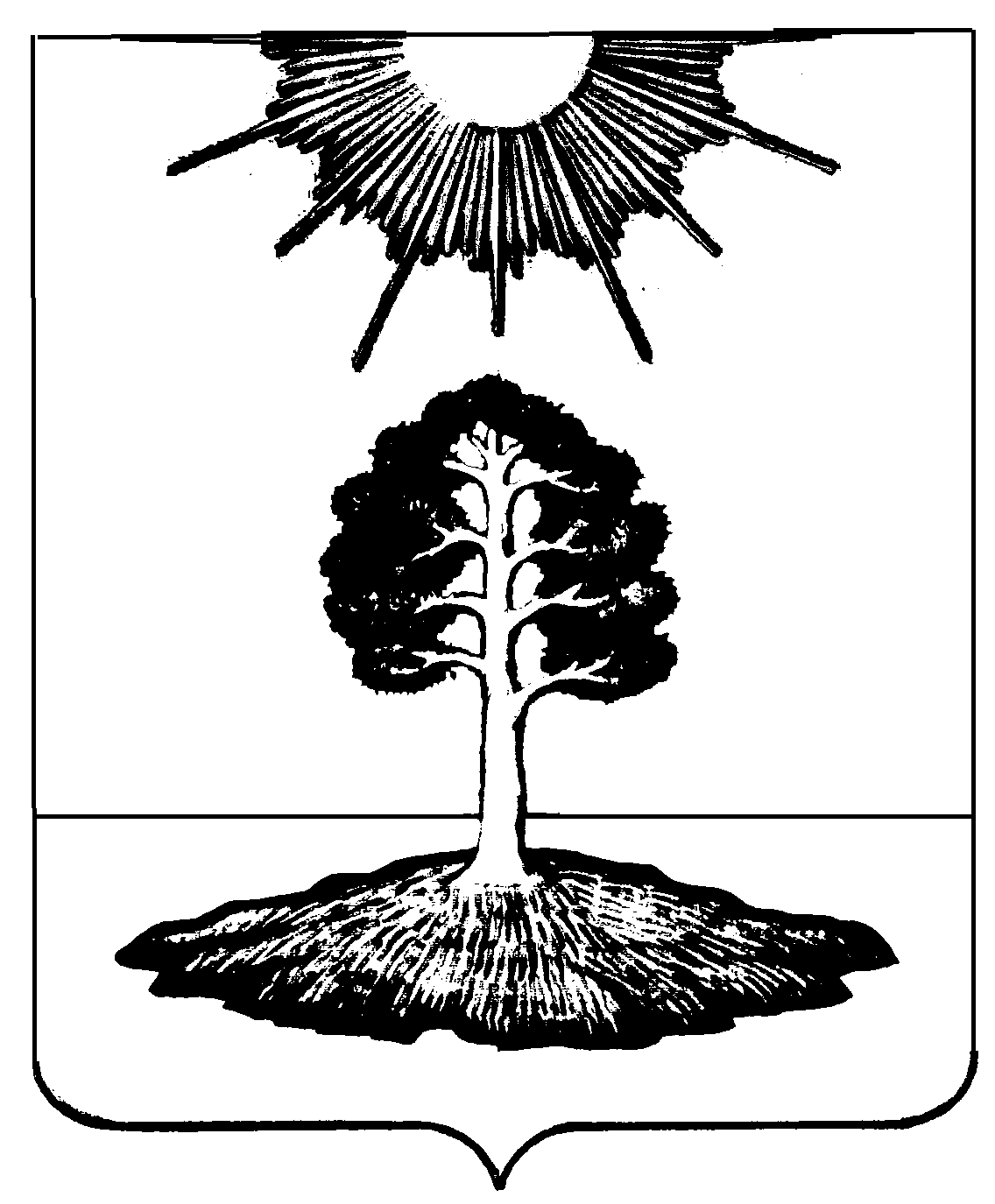 